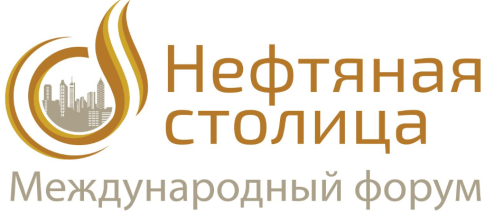 Program of the second International Youth Research and Practical Forum "Oil Capital"Khanty-Mansijsk, 21-22 February, 2019  Forum events venues:Concert and Theater Center “Ugra-Classic” 22, Mira St.Ugra State University 16, Chekhov St. Museum of Geology, Oil and Gas 9, Chekhov St.20 February20 FebruaryArrival of the guests and participants of the ForumArrival of the guests and participants of the ForumAudit location10:00-18:00Competence Olympiad "Field of Knowledge". Regional stage of the National Science and Technology ProjectsUSU, Building 1, room 53914.00-16.30Round table discussion "Project and digital  transformation of schools"USU, Building 1, room 1131930Quiz21 February21 February09:00-10:00RegistrationCTC “Ugra-Classic”, hall, 1st floor10:00-15:00Competence Olympiad "Field of Knowledge". Regional stage of the National Science and Technology ProjectsUSU, Building 1, room 53909.00-18.30Specialized exhibition of fuel-and-power sector innovative projects "Innovations. Development 2019"CTC “Ugra-Classic”, hall, 1st floor09.00-18.30 Work of the workshop platform 
"Professionals for FES". Presentation of the participant companies' corporate standards.CTC “Ugra-Classic”, hall, 1st floor10:00-12:00Opening ceremonyPlenary sessionCTC “Ugra-Classic”, Great Hall12.00-14.00LunchCTC “Ugra-Classic”, 1st floor14.00-16.00Round table discussion "Global trends in the oil and gas industry: today and tomorrow" The global power industry does not stand still. The large scale changes within the sector require the rethinking of the ways of future development of the oil and gas sector. Maintaining its role as the driver of the global economy, and playing an important role in ensuring the international energy security the oil industry is in dire need of the search for new realities both in the pricing policy and the taxation practices; as well as of the development of the lean, innovative, and, most importantly, economically viable production. The key topics of the discussion will be the new challenges and risks of the oil and gas industry, its potential today and tomorrow. CTC “Ugra-Classic”, "Amadeus" Hall14.00-18.30(with one coffee break*)International Workshop and Conference of the young researchers and professionals: "Technologies of the Future in the Oil and Gas Provinces" (RAS)Panel: "Modern technological solutions in the oil and gas industry"CTC “Ugra-Classic”, Organ Hall14.00-18.30(with one coffee break*)International Workshop and Conference of the young researchers and professionals: "Technologies of the Future in the Oil and Gas Provinces" (RAS)Panel: "Industrial development - from idea to technology":CTC “Ugra-Classic”, studio hall "Transformer"14.00-18.30(with one coffee break*)International Workshop and Conference of the young researchers and professionals: "Technologies of the Future in the Oil and Gas Provinces" (RAS)Panel: "Ecology. Green technologies" CTC “Ugra Classic”, Press-Hall14.00-18.30(with one coffee break*)The Innovation Projects Contest   Defense of projects:Oil and Gas Technologies;Industry technologies and process safety;"Ecology. Green technologies"CTC “Ugra Classic”, Oval Hall, rooms  305, 30614.00-18.30(with one coffee break*)The first F.K. Salmanov International Academic Oil Congress Salmanov Congress Panel discussion "Education for the Future: Innovative and Promising Practices for Training of Professionals for the Oil Industry"CTC “Ugra-Classic”, Great Hall14:30-18:30(with one coffee break*)The first F.K. Salmanov International Academic Oil Congress Salmanov CongressExpert assessment of cases "Use of internal and external communication tools for a university promotion"USU, Building 2, room 20716:00-16:30Coffee breakCTC “Ugra-Classic”, 1st floor16.30-18.30Round table discussion "Potential for the development of mature fields under the present economic conditions. Integration of efforts"Mature fields form a greater part of the global reserves. In Russia alone they account for 80% of the reserves, at the same time they contribute 62% of the total production. Every year it is getting increasingly difficult to make the production of a large part of the hydrocarbons from such fields economically profitable. Revitalizing the fields with the residual hydrocarbon reserves is one of the highest global priorities. The round table experts will provide answers to the relevant questions: whether the mature fields have any future under the present economic conditions, whether the innovative technologies are capable of improving oil recovery from such fields; and whether artificial intellect is capable of replacing humans at the facilities.CTC “Ugra-Classic”, "Amadeus" Hall19:00Reception for the participants of he Forum on behalf of the Government of the Khanty-Mansiysk Autonomous Okrug – Ugra.CTC “Ugra Classic”, Art Salon22 February22 February10:00-18:00Specialized exhibition of fuel-and-power sector innovative projects "Innovations. Development 2019"CTC “Ugra-Classic”, 1st floor10.00-12.30Work of the workshop platform 
"Professionals for FES". Presentation of the participant companies' corporate standards.CTC “Ugra-Classic”, hall, 1st floor10.00-12.30Round table discussion "Promising technological solutions in the oil & gas industry"As a global economy locomotive the oil and gas industry may well become a leader in the innovations development. The need to improve new technologies for the search, exploration and production dictates the new transformations in the sector. Today the emphasis is made on the development of the hard-to-recover reserves and the implementation of the intellectual digital solutions in the process. Attention of the round table participants will be focused on the discussions of the industry digitalization potential and the formation of the high tech oil and gas services.CTC “Ugra-Classic”, "Amadeus" Hall10.00-12.30International Workshop and Conference of the young researchers and professionals: "Technologies of the Future in the Oil and Gas Provinces" (RAS)Panel: "Modern technological solutions in the oil and gas industry"CTC “Ugra-Classic”, Organ Hall10.00-12.30International Workshop and Conference of the young researchers and professionals: "Technologies of the Future in the Oil and Gas Provinces" (RAS)Panel: "Industrial development - from idea to technology":CTC “Ugra-Classic”, studio hall "Transformer"10.00-12.30International Workshop and Conference of the young researchers and professionals: "Technologies of the Future in the Oil and Gas Provinces" (RAS)Panels: "Ecology. Green technologies" CTC “Ugra Classic”, Press-Hall10.00-12.30The Innovation Projects Contest   Defense of projects:Oil and Gas Technologies;Industry technologies and process safety;"Ecology. Green technologies"CTC “Ugra Classic”, Oval Hall, rooms  305, 306 10:00-14:00Research panel "Information technologies for addressing the rational subsoil resource management problems"Ugra IT Research Institute, 151, Mira St.10.15-11.50The first F.K. Salmanov International Academic Oil Congress Salmanov CongressOpen lectures by the Congress speakers.USU, Museum of geology, oil, and gas10.00-14.15The first F.K. Salmanov International Academic Oil Congress Salmanov CongressPresentation of project "International media-expedition "Oil Path"Open lectures:A.A. Matveichuk ( full member of the Russian   Academy of Ecology RANS, Member of the History of Oil and Gas Industry Board of the Ministry of Energy RF, Member of the Moscow Journalists Union and the International Federation of Journalists);V.P. Karpov (Doctor of History, Professor, Humanities and Technology Chair, Tyumen Industry University).Museum of geology, oil, and gas9.30-11.15Round table discussion "Main approaches to the development of effective patent strategy at various stages of an innovation life cycle).USU, academic library 12:30-14:00LunchCTC “Ugra-Classic”, 1st floor14.00-15.30Open lectures:Carsten Drebenstedt, Freiberg Mining Academy and University of Technology (Germany)           Ove Tobias Gudmestad, Stavanger University (Norway) CTC “Ugra Classic”, Press-Hall14.00-15.30Round table discussion "Effective practices for the young specialists adaptation at the oil and gas industry companies"CTC “Ugra-Classic”, "Amadeus" Hall14.00-15.30Public lecture on behalf of the "Popular Science" projectCTC “Ugra-Classic”, "Amadeus" Hall15:00-16:30Coffee breakCTC “Ugra-Classic”, 1st floor16:00-17:30Closing ceremony of the ForumCTC “Ugra-Classic”, Great Hall17.30City tour19.00QuizDeparture of the guests and participants of the ForumDeparture of the guests and participants of the ForumDeparture of the guests and participants of the Forum